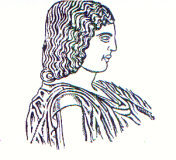 ΓΕΩΠΟΝΙΚΟ  ΠΑΝΕΠΙΣΤΗΜΙΟ  ΑΘΗΝΩΝ   ΤΜΗΜΑ ΕΠΙΣΤΗΜΗΣ ΦΥΤΙΚΗΣ ΠΑΡΑΓΩΓΗΣΕΡΓΑΣΤΗΡΙΟ ΑΝΘΟΚΟΜΙΑΣ ΚΑΙ ΑΡΧΙΤΕΚΤΟΝΙΚΗΣ ΤΟΠΙΟΥΔΙΕΥΘΥΝΤΡΙΑ:  ΚΑΘΗΓΗΤΡΙΑ ΜΑΡΙΑ ΠΑΠΑΦΩΤΙΟΥΙερά οδός 75, Αθήνα 118 55 - Τηλ. 210 5294552 - Fax 210 5294553 -  Email: mpapaf@aua.gr						Aθήνα, 12/4/2022Ανακοίνωση1η Πρόοδος Εργαστηρίου Μαθήματος "Καλλωπιστικά Φυτά", 8ου εξ ΕΦΠ (κωδ 390)Ύστερα  από την τροποποίηση του αυριανού προγράμματος και για να μην μετατεθεί η ημερομηνία της αυριανής διεξαγωγής της προόδουη πρόοδος για το εργαστήριο θα πραγματοποιηθεί αύριο, 13.04.2022, στις 11.30, στο αμφιθέατρο Φραγκόπουλου.Θα εισέρχεστε στο αμφιθέατρο για εξέταση σε ομάδες των 40 ατόμων και θα υπάρχει αναμονή από ομάδα σε ομάδα.Ειδικά και μόνο για το τμήμα ‘ΕΦΠ2’ όπως έχει οριστεί για τα εργαστήρια της Μελισσοκομίας, η πραγματοποίηση της εξέτασης θα γίνει στις 13.15.Η διαδικασία θα έχει ολοκληρωθεί έως τις  14:00 μ.μ, ώστε να μπορέσουν όσοι φοιτητές επιθυμούν να παρευρεθούν στη τακτική Γενική Συνέλευση τους.